$395,000.00OLSON – GARDINO29261 ORCHARD ROAD TRACT 3 IN TURNER ADDN IN N2NW4SE4 6-123-78RECORD #2280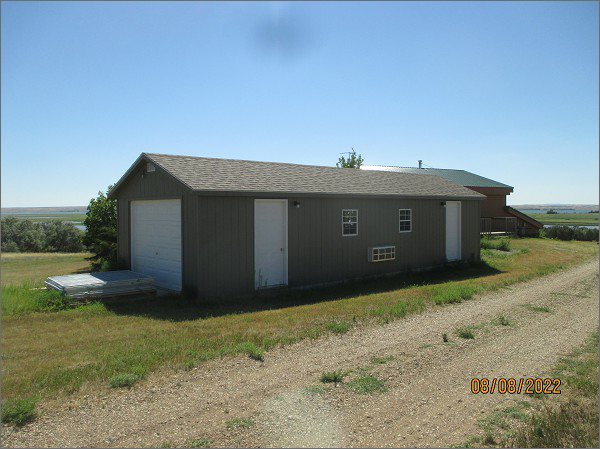 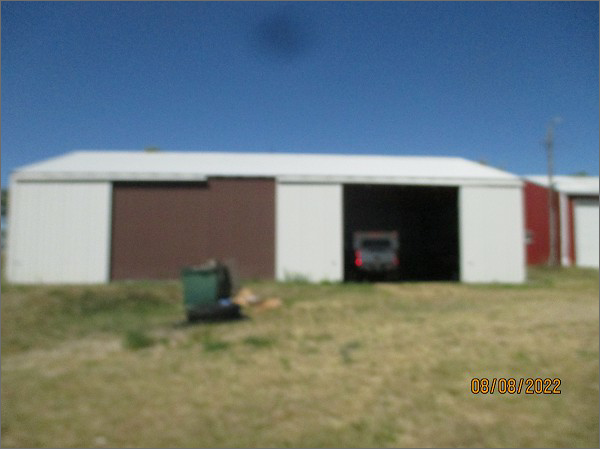 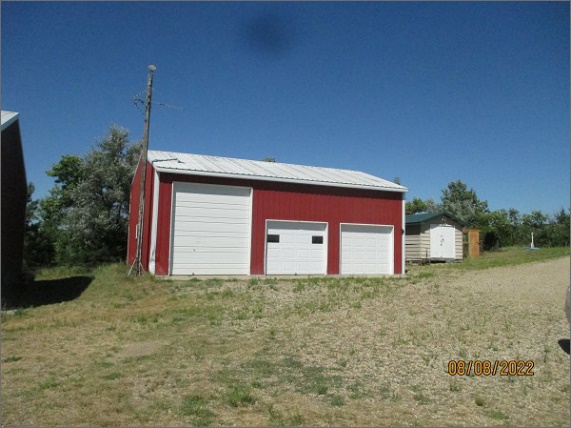 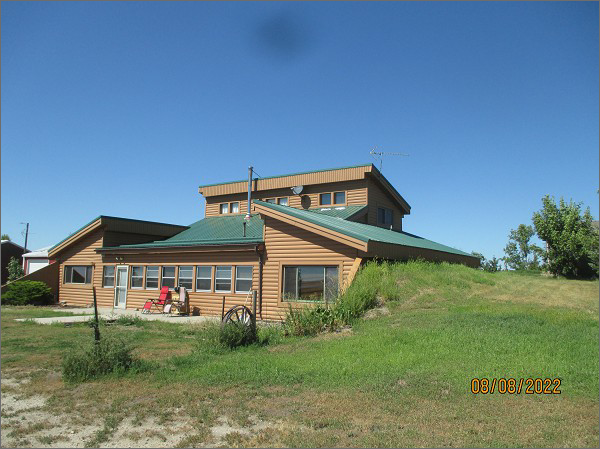 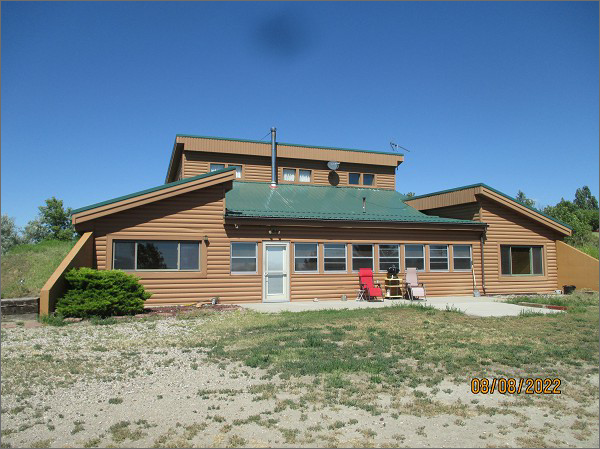 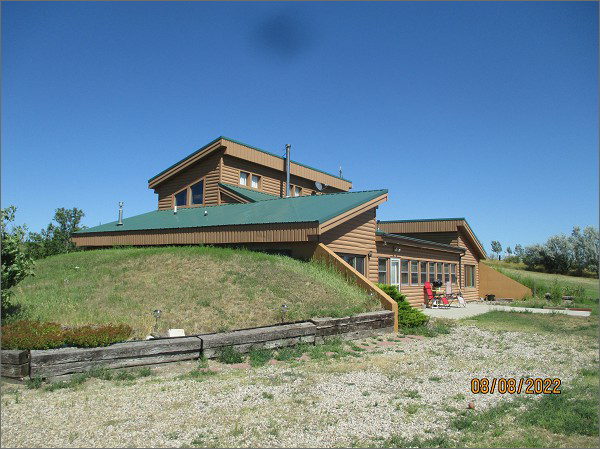 LOT SIZE: 8.98 ACRESYEAR BUILT: 1995                   TYPE: SINGLE FAMILYQUALITY: AVERAGECONDITION: AVERAGEGROUND FLOOR AREA: 1920 SQFTBEDROOMS: 3. BATHS: 1 FIXTURES: 5                                             SOLD ON 8/2/2021 FOR $395,000ASSESSED IN 2021 AT $196,585ASSESSED IN 2017 AT $196,585